FICHA DE PROPUESTA DE TEMA AL BANCO DE PROYECTOS UDI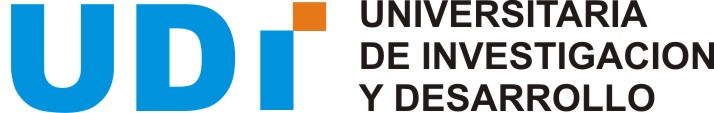 GUÍA PARA DILIGENCIAMIENTO DE  PARA PROPONER TEMA AL BANCO DE PROYECTOS - BPUDICiudad: Ciudad o extensión de  desde donde se propone el tema para incluir en el BPUDI y fecha de inscripción de tema.Programa: Programa en el cual se ejecutaría el tema propuesto en caso de ser aprobado.Cantidad de estudiantes: Numero de estudiantes a participar en la ejecución del tema.Tiempo de ejecución: Tiempo de duración del proyecto establecido en meses.Título: Título del tema propuesto. El titulo debe ser una frase generalizada no muy extensa que permita establecer con claridad lo que se quiere realizar. Esta información se encuentra disponible en el siguiente link de la página web institucional:http://www.udi.edu.co/investigaciones/19-grupos-de-investigacion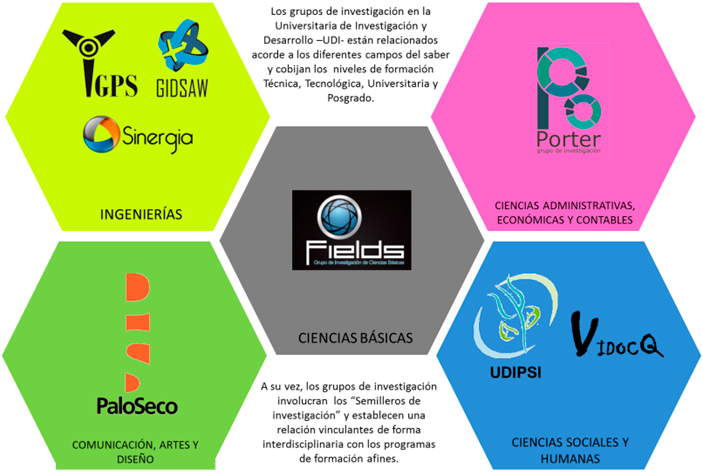 Descripción: Breve explicación del proyecto. La descripción debe responder a los interrogantes de ¿Que?, ¿Cómo? y ¿Por que?, ¿Para que?Datos personales del proponente: Por razones de fácil localización del proponente del tema, se hace necesario diligenciar toda la información solicitada en este aparte.PROPUESTA DE TEMA AL BANCO DE PROYECTOS           - BPUDI -PROPUESTA DE TEMA AL BANCO DE PROYECTOS           - BPUDI -PROPUESTA DE TEMA AL BANCO DE PROYECTOS           - BPUDI -PROPUESTA DE TEMA AL BANCO DE PROYECTOS           - BPUDI -PROPUESTA DE TEMA AL BANCO DE PROYECTOS           - BPUDI -PROPUESTA DE TEMA AL BANCO DE PROYECTOS           - BPUDI -PROPUESTA DE TEMA AL BANCO DE PROYECTOS           - BPUDI -PROPUESTA DE TEMA AL BANCO DE PROYECTOS           - BPUDI -PROPUESTA DE TEMA AL BANCO DE PROYECTOS           - BPUDI -PROPUESTA DE TEMA AL BANCO DE PROYECTOS           - BPUDI -PROPUESTA DE TEMA AL BANCO DE PROYECTOS           - BPUDI -PROPUESTA DE TEMA AL BANCO DE PROYECTOS           - BPUDI -PROPUESTA DE TEMA AL BANCO DE PROYECTOS           - BPUDI -PROPUESTA DE TEMA AL BANCO DE PROYECTOS           - BPUDI -PROPUESTA DE TEMA AL BANCO DE PROYECTOS           - BPUDI -PROPUESTA DE TEMA AL BANCO DE PROYECTOS           - BPUDI -1. INFORMACIÓN GENERAL DEL TEMA DE PROYECTOS1. INFORMACIÓN GENERAL DEL TEMA DE PROYECTOS1. INFORMACIÓN GENERAL DEL TEMA DE PROYECTOS1. INFORMACIÓN GENERAL DEL TEMA DE PROYECTOS1. INFORMACIÓN GENERAL DEL TEMA DE PROYECTOS1. INFORMACIÓN GENERAL DEL TEMA DE PROYECTOS1. INFORMACIÓN GENERAL DEL TEMA DE PROYECTOS1. INFORMACIÓN GENERAL DEL TEMA DE PROYECTOS1. INFORMACIÓN GENERAL DEL TEMA DE PROYECTOSCiudad:Fecha:Programa:Cantidad de estudiantes:Cantidad de estudiantes:Cantidad de estudiantes:Cantidad de estudiantes:Tiempo de ejecución:Tiempo de ejecución:Título del Proyecto:Título del Proyecto:Línea de Investigación:Línea de Investigación:Línea de Investigación:Área Temática:Área Temática:Área Temática:2. DESCRIPCIÓN DEL TEMA DE PROYECTOS2. DESCRIPCIÓN DEL TEMA DE PROYECTOS2. DESCRIPCIÓN DEL TEMA DE PROYECTOS2. DESCRIPCIÓN DEL TEMA DE PROYECTOS2. DESCRIPCIÓN DEL TEMA DE PROYECTOS2. DESCRIPCIÓN DEL TEMA DE PROYECTOS2. DESCRIPCIÓN DEL TEMA DE PROYECTOS2. DESCRIPCIÓN DEL TEMA DE PROYECTOS2. DESCRIPCIÓN DEL TEMA DE PROYECTOS3. DATOS PERSONALES DEL / LOS PROPONENTES3. DATOS PERSONALES DEL / LOS PROPONENTES3. DATOS PERSONALES DEL / LOS PROPONENTES3. DATOS PERSONALES DEL / LOS PROPONENTES3. DATOS PERSONALES DEL / LOS PROPONENTES3. DATOS PERSONALES DEL / LOS PROPONENTES3. DATOS PERSONALES DEL / LOS PROPONENTES3. DATOS PERSONALES DEL / LOS PROPONENTES3. DATOS PERSONALES DEL / LOS PROPONENTESNombre:Teléfono fijo:Teléfono fijo:Teléfono fijo:Código:Celular:Celular:Celular:E- mail:Firma del proponente:Firma del proponente:Firma del proponente:Firma del proponente:Firma del proponente:Firma del proponente:Nombre:Teléfono fijo:Teléfono fijo:Teléfono fijo:Código:Celular:Celular:Celular:E- mail:Firma del proponente:Firma del proponente:Firma del proponente:Firma del proponente:Firma del proponente:Firma del proponente:Nombre:Teléfono fijo:Teléfono fijo:Teléfono fijo:Código:Celular:Celular:Celular:E- mail:Firma del proponente:Firma del proponente:Firma del proponente:Firma del proponente:Firma del proponente:Firma del proponente:1. INFORMACIÓN DEL TEMA PROPUESTO2. DESCRIPCIÓN DEL TEMA3. DATOS PERSONALES DEL PROPONENTE